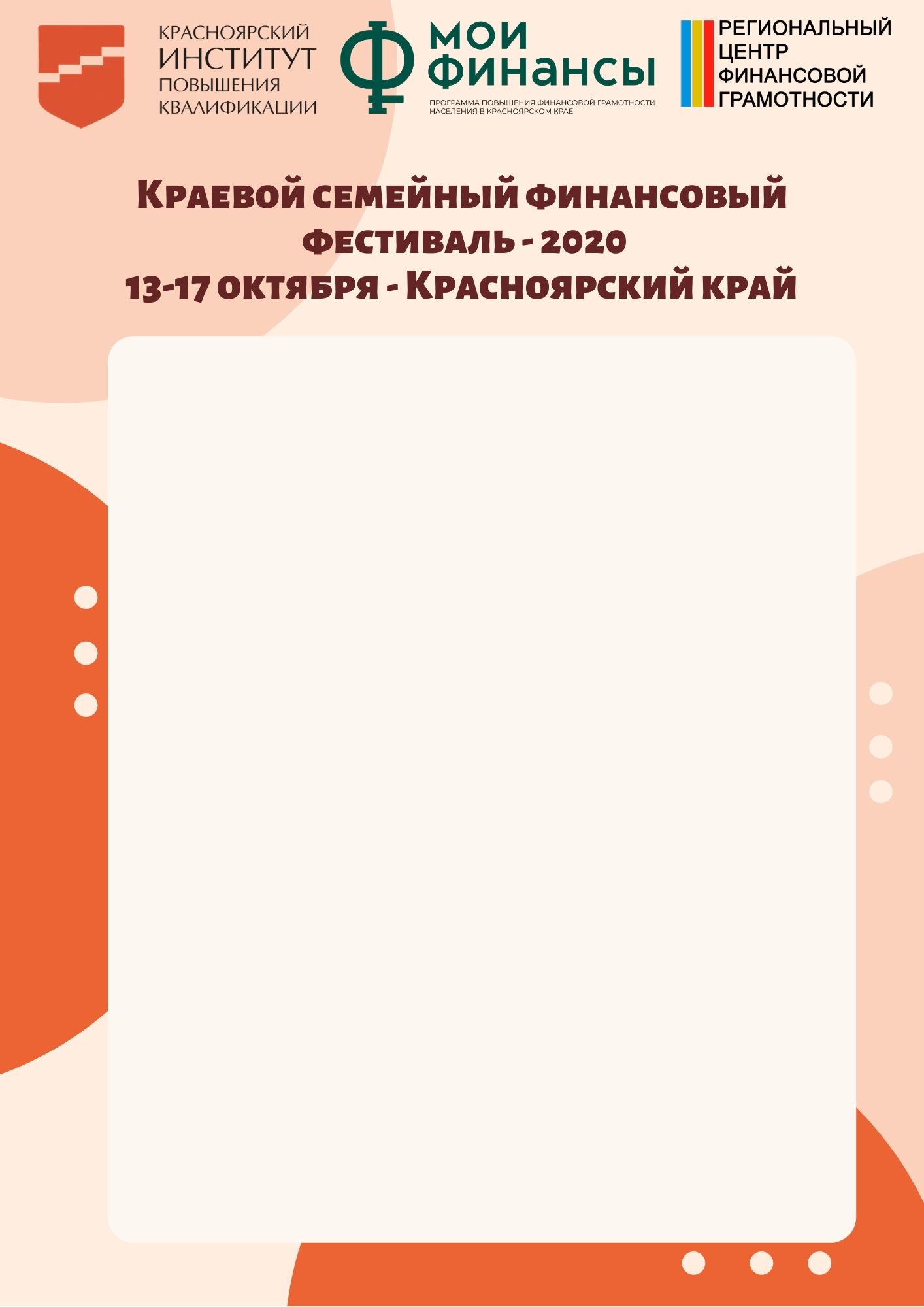 13-17 октябряФинансовый кинотеатр (В ЗАПИСИ)Мультфильмы и сериалы о финансахдля детей 11-17 летhttps://www.youtube.com/playlist?list=PLgnpx6DgDgoc4paCKYJ5YsG8IOJEi5jnBдля детей 11-13 летhttps://www.youtube.com/playlist?list=PLgnpx6DgDgofwEGqPgBn3NadBEgxlUwJeдля детей 5-10 летhttps://www.youtube.com/playlist?list=PLgnpx6DgDgocpwYmrbaSyYKTAeDJP4gjH"Творческая мастерская" (В ЗАПИСИ)Мастер-классы для детей и взрослых https://www.youtube.com/playlist?list=PLgnpx6DgDgocXyWzyHhCH1fXnTCpbK4xlКошелек из фетраКукла благополучницаМягкие блокнотыДенежное деревоКопилка13-17 октябряТесты на уровень финансовой грамотностиНасколько вы финансово грамотныhttps://vashifinancy.ru/tests/test-naskolko-vy-finansovo-gramotny/Как вы относитесь к деньгамhttps://vashifinancy.ru/tests/test-po-finansovoy-gramotnosti-dlya-vzroslyih/Финансовая арифметика для школьниковhttps://vashifinancy.ru/tests/test-po-finansovoy-arifmetike-dlya-shkolnikov/Для старшеклассников и студентовhttps://vashifinancy.ru/tests/test-po-finansovoy-gramotnosti-dlya-studentov/13 октября площадки для детей 5-10 лет"Начальная школа финансовой грамотности" (В ЗАПИСИ)https://www.youtube.com/playlist?list=PLgnpx6DgDgodi09iM5poUNQjefuumbtPpКак подружиться с деньгами: детский опытспикер: Чуваева А.И.Карманные деньги – как тратить так, чтобы родители давали больше!спикер: Перепелица С.В.Как накопить на мечтуспикер: Чуваева А.И.14 октября площадки для детей 11-17 лет"Финансовая беседка" (В ЗАПИСИ)https://www.youtube.com/playlist?list=PLgnpx6DgDgoe7OMAKjaJym0m7LlD9SDpWКак заработать: личные истории подростковспикер: Герасимова Н.А.8 и 1 полезных советов - как достичь свою финансовую цельспикер: Ёлшина А.В.Твоя банковская карта: используй ее с выгодой!спикер: Вайгель В.Е."Финансовая игротека"13:00-14:00  - Финансовая викторина "FINишная прямая" организатор: отделение банка России по Красноярскому краюhttps://fg.imind.ru/#login_by_id  (идентификатор 714-128-982)14:00-15:00 Финансовая "Активити"организатор: отделение банка России по Красноярскому краюcсылка на регистрацию https://docs.google.com/forms/d/e/1FAIpQLSfvTaB1zLJ-z7c_QW1Lk5dq0OLI2AUzt5K0m_bhO24tSKrVZA/viewform13:00-14:30 Деловая инвестиционная играорганизатор: Латыпов А.Ш.cсылка на регистрацию https://docs.google.com/forms/d/e/1FAIpQLScoLmcGIV2tXGtPxmNlMXclTBZCXxukSfTRqho-MDlx6pJ07w/viewform?usp=sf_link15 октября площадки для детей и подростков"Дети-детям о финансах" (В ЗАПИСИ) Дети рассказывают о своем опыте обращения с финансами, накоплений, подработки и заработкаhttps://www.youtube.com/playlist?list=PLgnpx6DgDgoeCE9w0Gtisu1k2kPwbOSnG"Финансовая игротека"организатор: Молодежный парламент13:00-14:00 - Викторина "Азбука PRO деньги"cсылка на регистрациюhttps://docs.google.com/forms/d/e/1FAIpQLSeVLRN1-Y6hnmRvqQS6GCMUx6ahlR-3U4R_cvxbx_mzEpZUHA/viewform?usp=sf_link14:00-15:00 "Budget battle" накачай свои финансовые мускулыcсылка на регистрациюhttps://docs.google.com/forms/d/e/1FAIpQLSdiqDyyB_0jb4lOfvfa10TzLoaFsSa-L-nne9YlEQ1X7gKKLg/viewform16 октября Площадка для родителей https://www.youtube.com/playlist?list=PLgnpx6DgDgoeKwehtqPzpYkA5dEEEb8Как и когда разговаривать с детьми о деньгах  (В ЗАПИСИ)спикер: Чуваева А.И.13:40-14:10  - Десять практических советов как вырастить финансово грамотного подростка (ПРЯМОЙ ЭФИР)спикер: Герасимова Н.А.https://us02web.zoom.us/j/87506653360Площадка для педагогов (ПРЯМОЙ ЭФИР)https://www.youtube.com/channel/UCuTPRur3hYa6_81mut9Ok_Q/13:00-13:30 - Найдите финансовую грамотность в своем предмете спикер: Перепилица С.В.13:40-14:10  - Топ образовательных ресурсов по финансовой грамотностиспикер: Савина Е.Н.17 октября  площадки для взрослых"Финансовый советник" (ПРЯМОЙ ЭФИР)https://www.youtube.com/c/KIPK_Krasnoyarsk/13:00-13:30 - Все, что нужно знать о выплатах и пособиях от государства13:40-14:10 - Куда вложить деньги: Индивидуальный инвестиционный счетспикер: Сурмачев А.А.14:20-14:50 - Как увеличить свою пенсию: Новые возможности пенсионной системыспикер: Горюшинская С.В."Финансовый тренажер" (ПРЯМОЙ ЭФИР)https://www.youtube.com/channel/UCuTPRur3hYa6_81mut9Ok_Q/13:00-13:30 Обзор лучших приложений для ведения семейного бюджетаспикер: Никифоров А.О.13:40-14:10 Секреты 13%: налоговые вычеты!спикер: Никифоров А.О.14:20-14:50 Как уберечь свои деньги от мошенниковспикер: Латыпов А.Ш.13.00 - 15.00-  Консультационный центр "Финансы людям": ответы на самые популярные вопросыhttps://us02web.zoom.us/j/81926817070Материалы всех площадок можно будет посмотреть в записи после завершения фестиваляФинансовый кинотеатрдля детей 11-17 летhttps://www.youtube.com/playlist?list=PLgnpx6DgDgoc4paCKYJ5YsG8IOJEi5jnBдля детей 11-13 летhttps://www.youtube.com/playlist?list=PLgnpx6DgDgofwEGqPgBn3NadBEgxlUwJeдля детей 5-10 летhttps://www.youtube.com/playlist?list=PLgnpx6DgDgocpwYmrbaSyYKTAeDJP4gjH"Творческая мастерская" - Мастер-классы для детей и взрослыхhttps://www.youtube.com/playlist?list=PLgnpx6DgDgocXyWzyHhCH1fXnTCpbK4xl"Начальная школа финансовой грамотности"https://www.youtube.com/playlist?list=PLgnpx6DgDgodi09iM5poUNQjefuumbtPp"Финансовая беседка"https://www.youtube.com/playlist?list=PLgnpx6DgDgoe7OMAKjaJym0m7LlD9SDpW"Финансовая игротека"https://www.youtube.com/playlist?list=PLgnpx6DgDgoeF-_VN_XuC8ipP4yd_aBkg"Дети-детям о финансах"https://www.youtube.com/playlist?list=PLgnpx6DgDgoeCE9w0Gtisu1k2kPwbOSnGПлощадка для родителейhttps://www.youtube.com/playlist?list=PLgnpx6DgDgoeKwehtqPzpYkA5dEEEb8B7Площадка для педагоговhttps://www.youtube.com/playlist?list=PLgnpx6DgDgoeySNLeHVV9ftRM0DvFCdS8"Финансовый советник"https://www.youtube.com/playlist?list=PLgnpx6DgDgod-DM8bi7bMt85lNA5eRujl"Финансовый тренажер"https://www.youtube.com/playlist?list=PLgnpx6DgDgod-DM8bi7bMt85lNA5eRujl